Детская любовь в 3-5 лет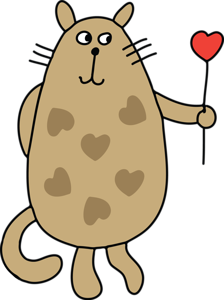 С любовным анализом перебарщивать на этом этапе не стоит. Привязанности малышей только формируются и каждый день могут меняться: дети в этом возрасте еще не способны фиксировать долго свое внимание на ком-либо. Влюбленный Ромео сегодня дарит Кате свои машинки и конфеты, а через день-два он уже не отходит от Маши.
Но есть у малышей и другая влюбленность, посерьезней - влюбленность в собственных родителей. Маленькие мальчики мечтают жениться на своей маме, а девочки – выйти за папу замуж. Если услышите такое заявление, то в обморок падать не надо. Это закономерный и нормальный этап развития. Где-то к пяти годам малыши уже обычно не вклиниваются между родителями.
Ваши действия в этот период стоит свести к бездействию. Привязанности детей еще не настолько у них стойки, вы своим вмешательством сейчас только навредите. Пусть малыши свои "любовные” отношения строят так, как считают нужным. Если объект любви игнорирует их – нестрашно, через несколько дней они найдут новый. А вот влюбленность в родителей– совсем другое дело. Здесь вы просто обязаны вмешаться. Ласково и спокойно объясните сыну, что свою жену он встретит, когда немного повзрослеет, а у вас уже имеется любимый муж. Дочке лучше, чтобы семейную иерархию объяснил папа, иначе она может вас ревновать к нему совсем даже не по-детски. И став взрослой, ей будет очень сложно найти избранника. Все претенденты не будут дотягивать до ее идеала – любимого папочки.
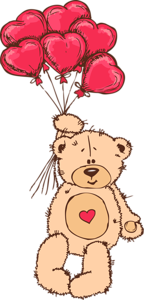 Детская любовь в 5-7 летДети в этом возрасте активно   подражают миру взрослых, а также и их чувствам. Шестилетние дети могут обниматься, прижиматься и даже целоваться с мишенью своей симпатии. Однако не нервничайте. Ведь до настоящей страсти довольно еще далеко. И если ваш сын уговаривает девочку, которой симпатизирует, поцеловаться "по-настоящему” – это не сексуальное возбуждение, просто именно так взрослые дяди и тети целуются в кино. Хотя привязанности детей в пяти или семилетнем возрасте могут быть довольно сильными. Подготовьтесь к тому, что у вас в доме могут начать исчезать различные вещи (часы, кольца, коробки конфет и т. п.). Нет, ваш ребенок вовсе   не стал воришкой, а просто ему захотелось сделать понравившейся девочке подарок. А где его взять? Да, у мамы. Часы пылятся на полке, конфеты она не ест. Так лучше найти им лучшее применение.
Ваши действия заключаются в том, чтобы дать малышу совет, как сблизиться с объектом обожания и не впасть в отчаяние. Объясните, что бывает безответная любовь, но в жизни обязательно еще будет взаимное чувство. Если вы засомневаетесь в глубине его эмоций, то и став взрослым, он будет бояться любви.Если Ваш ребенок настойчиво добивается внимания понравившейся особы, Вам необходимо объяснить ему, что его действия лишь отталкивают его от объекта обожания. Важно уважать симпатии других людей. Можно просто играть вместе или садиться рядом на занятиях.Самое главное, говорить ребенку о культуре общения между мальчиком и девочкой. Прививать ему умение строить отношения без ссор и драк. С уважением, педагог-психолог МАДОУ №43 Тарасова Е.В.